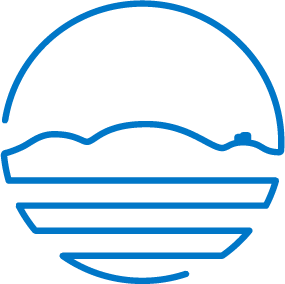 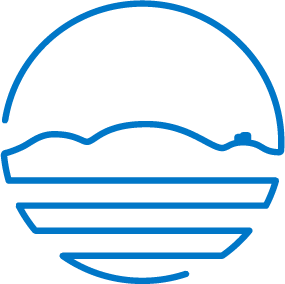 Objednávka č. 20230091Datum vystavení dokladu: 26.01.2023 Dodací lhůta:Vyřizuje: Specifikace objednávky (text)Objednáváme u Vás na základě cenové nabídky č. 240123/Rakvice ze dne 24.1.2023 opravu a servis níže uvedených zařízení na ČOV Rakvice.ks     1  -	macerátor Vogelsang RCQ 20 - opravaks     1  -	čerpadlo kalu na odstředivku NETZSCH typ NM038BY01L06B - opravaks      2  -	čerpadlo NETZSCH typ NM076BY01L06B a NM021BY01L06B - servisní prohlídka Podrobnosti včetně termínu opravy projednejte prosím s p.              na tel. č.                       , který je pověřen k převzetí dokončených prací a bude uveden a podepsán na předávacím protokolu nebo dodacím listu.   Pozn.: Tato objednávka bude uveřejněna v registru smluvCENTRIVIT,spol. s r.o.  IČO: 45786721Urxova 437/9186 00 PrahaFakturu zašlete písemně nebo elektronicky na adresu uvedenou v hlavičce objednávky.Na faktuře uveďte číslo objednávky nebo přiložte její potvrzenou kopii.Dodavatel se zavazuje, že bude dodržovat Pravidla v oblasti životního prostředí pro dodavatele, jejichž znění je k dispozici na stránkách společnosti Vodovody a kanalizace Břeclav, a.s..Fakturu zašlete písemně nebo elektronicky na adresu uvedenou v hlavičce objednávky.Na faktuře uveďte číslo objednávky nebo přiložte její potvrzenou kopii.Dodavatel se zavazuje, že bude dodržovat Pravidla v oblasti životního prostředí pro dodavatele, jejichž znění je k dispozici na stránkách společnosti Vodovody a kanalizace Břeclav, a.s..Středisko: 6. Středisko kanalizací a ČOVUrčeno pro: ČOV RakvicePředpokládaná cena bez DPH: 109 730,00Předpokládaná cena bez DPH: 109 730,00Razítko a podpis dodavateleRazítko a podpis odběratele